8.1	النظر في الإجراءات التنظيمية الممكنة لدعم تحديث النظام العالمي للاستغاثة والسلامة في البحر (GMDSS) ودعم إدخال أنظمة ساتلية إضافية في النظام العالمي للاستغاثة والسلامة في البحر، وفقاً للقرار 359 (Rev.WRC-15)؛مقدمةيدعو القرار 359 (Rev.WRC-15) المؤتمر العالمي للاتصالات الراديوية لعام 2019 (WRC-19) إلى اتخاذ الإجراءات اللازمة لدعم تحديث النظام العالمي للاستغاثة والسلامة في البحر (الفقرة 1 من "يقرر") والنظر في الأحكام التنظيمية المتعلقة بإدخال نظام ساتلي إضافي في النظام العالمي للاستغاثة والسلامة في البحر مع ضمان حماية جميع الخدمات القائمة من التداخل الضار (الفقرة 2 من "يقرر").فيما يتعلق بالفقرة 1 من "يقرر"،يؤيد أعضاء جماعة آسيا والمحيط الهادئ للاتصالات الأسلوب A2 الوارد في تقرير الاجتماع التحضيري للمؤتمر.ويدعم أعضاء جماعة آسيا والمحيط الهادئ للاتصالات إدماج كلّ من أنظمة بيانات الملاحة (NAVDAT) وتردداتها في الموجات الهكتومترية (MF) والديكامترية (HF) على النحو الموصوف في التوصيتين ITU-R M.2010 وITU-R M.2058.ويرى أعضاء جماعة آسيا والمحيط الهادئ للاتصالات أيضاً:- 	أنه ينبغي الحفاظ على الترددات الحالية المستخدمة في خدمة NAVTEX وحمايتها؛- 	أنه ينبغي ألا يفرض الاعتراف بالترددات الوطنية لنظام بيانات الملاحة NAVDAT في النطاقين kHz 495-415 وkHz 526,5-505 (kHz 510-505 في الإقليم 2) أي قيود إضافية على الخدمات القائمة؛- 	أنه سيُنظر في الاعتراف بإدراج هذه الترددات لنظام بيانات الملاحة (NAVDAT) بالموجات الهكتومترية (MF) والموجات الديكامترية (HF) كما هو الحال للنظام العالمي للاستغاثة والسلامة، في التذييل 15 من لوائح الراديو في مؤتمر عالمي مقبل للاتصالات الراديوية بعد اختتام المنظمة البحرية الدولية عملها بشأن تحديث النظام العالمي للاستغاثة والسلامة في البحر.فيما يتعلق بالفقرة 2 من "يقرر"،يؤيد أعضاء جماعة آسيا والمحيط الهادئ للاتصالات إدخال أنظمة ساتلية إضافية لدعم النظام العالمي للاستغاثة والسلامة في البحر من أجل تعزيز سلامة الأرواح وفقاً للقرار 359 (Rev.WRC-15)، مع حماية الخدمات في نفس نطاق التردد وفي نطاقات التردد المجاورة.المقترحاتالمـادة 5توزيع نطاقات الترددالقسم IV  -  جدول توزيع نطاقات التردد
(انظر الرقم 1.2)MOD	ACP/24A8/1#5024779.5	استعمال الخدمة المتنقلة البحرية kHz 495-415 وkHz 526,5-505 على الإبراق الراديويالأسباب:	يمكن أن يستعمل نظام بيانات الملاحة (NAVDAT) هذين النطاقين مستقبلاً، وسيحتاجان إلى توزيع للفواصل الزمنية بين الإدارات المعنية.MOD	ACP/24A8/2#50248kHz 1 800-495ADD	ACP/24A8/3#50249A18.5	يُستعمل النطاق kHz 505-495 لنظام بيانات الملاحة (NAVDAT) الدولي الموصوف في أحدث صيغة للتوصية ITU-R M.2010.(WRC-19)     الأسباب:	ضمان استعمال نطاقات التردد هذه لنظام بيانات الملاحة (NAVDAT).MOD	ACP/24A8/4#50250التذييـل 17 (REV.WRC-)الترددات وترتيبات القنوات الواجب استعمالها
في نطاقات الموجات الديكامترية (HF) للخدمة المتنقلة البحرية...MOD	ACP/24A8/5الملحـق 2 (WRC-)    الترددات وترتيبات القنوات الواجب استعمالها
في نطاقات الموجات الديكامترية (HF) للخدمة المتنقلة البحرية،
والتي ستدخل حيز التنفيذ اعتباراً من 1 يناير  (WRC-)    MOD	ACP/24A8/6الجـزء A - جدول النطاقات المجزأة   (WRC-)...جدول الترددات (kHz) الواجب استعمالها في النطاقات المحصورة بين kHz 4 000
وkHz 27 500 والموزعة حصراً للخدمة المتنقلة البحرية ( النهاية)...ث)	يجب على الإدارات التي تعتزم استخدام الملحق 2 من أجل إدخال إرسالات البيانات قبل 1 يناير 2017 لأغراض المحطات العاملة في الخدمة المتنقلة البحرية ألا تسبب تداخلاً ضاراً بالمحطات القائمة في الخدمة المتنقلة البحرية والعاملة وفقاً للملحق 1 من هذا التذييل وألا تطالب بالحماية منها، وتُشجَّع على إجراء تنسيق ثنائي مع الإدارات المتأثرة.الأسباب:	إضافة حاشية جديدة للإشارة إلى ترددات نظام بيانات الملاحة في الموجات الديكامترية (HF).	ACP/24A8/7فيما يتعلق بالفقرة 1 من "يقرر"، يؤيد أعضاء جماعة آسيا والمحيط الهادئ للاتصالات الأسلوب A2 الوارد في تقرير الاجتماع التحضيري للمؤتمر. ويدعم أعضاء جماعة آسيا والمحيط الهادئ للاتصالات إدماج كلّ من أنظمة بيانات الملاحة (NAVDAT) وتردداتها في الموجات الهكتومترية (MF) والديكامترية (HF) على النحو الموصوف في التوصيتين ITU-R M.2010 وITU-R M.2058.ويرى أعضاء جماعة آسيا والمحيط الهادئ للاتصالات أيضاً:- 	أنه ينبغي الحفاظ على الترددات الحالية المستخدمة في خدمة NAVTEX وحمايتها؛- 	أنه ينبغي ألا يفرض الاعتراف بالترددات الوطنية لنظام بيانات الملاحة NAVDAT في النطاقين kHz 495-415 وkHz 526,5-505 (kHz 510-505 في الإقليم 2) أي قيود إضافية على الخدمات القائمة؛- 	أنه سيُنظر في الاعتراف بإدراج هذه الترددات لنظام بيانات الملاحة (NAVDAT) بالموجات الهكتومترية (MF) والموجات الديكامترية (HF) كما هو الحال للنظام العالمي للاستغاثة والسلامة، في التذييل 15 من لوائح الراديو في مؤتمر عالمي مقبل للاتصالات الراديوية بعد اختتام المنظمة البحرية الدولية عملها بشأن تحديث النظام العالمي للاستغاثة والسلامة في البحر.الأسباب:	يؤيد أعضاء جماعة آسيا والمحيط الهادئ للاتصالات الأسلوب A2، وقدموا وجهات نظر بشأن المعالجة المحتملة لنظام بيانات الملاحة (NAVDAT) بالموجات الهكتومترية (MF) والموجات الديكامترية (HF) في مؤتمر عالمي مقبل للاتصالات الراديوية.	ACP/24A8/8	فيما يتعلق بالفقرة 2 من "يقرر"، يؤيد أعضاء جماعة آسيا والمحيط الهادئ للاتصالات إدخال أنظمة ساتلية إضافية لدعم النظام العالمي للاستغاثة والسلامة في البحر من أجل تعزيز سلامة الأرواح وفقاً للقرار 359 (Rev.WRC-15)، مع حماية الخدمات في نفس نطاق التردد وفي نطاقات التردد المجاورة.الأسباب:	فيما يتصل بالأساليب، لم يتم التوصل إلى توافق في الآراء بشأن أي أسلوب وارد في تقرير الاجتماع التحضيري للمؤتمر. ومع ذلك، سيحتاج القرار 359 (Rev.WRC-15) إلى تعديل تبعاً لقرارات المؤتمر العالمي للاتصالات الراديوية لعام (WRC-19) 2019.__________المؤتمر العالمي للاتصالات الراديوية (WRC-19)
شرم الشيخ، مصر، 28 أكتوبر - 22 نوفمبر 2019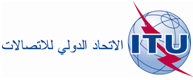 الجلسة العامةالإضافة 8
للوثيقة 24-A27 سبتمبر 2019الأصل: بالإنكليزيةمقترحـات مشتركـة مقدمة من جماعة آسيا والمحيط الهادئ للاتصالاتمقترحـات مشتركـة مقدمة من جماعة آسيا والمحيط الهادئ للاتصالاتمقترحات بشأن أعمال المؤتمرمقترحات بشأن أعمال المؤتمربند جدول الأعمال 8.1بند جدول الأعمال 8.1التوزيع على الخدماتالتوزيع على الخدماتالتوزيع على الخدماتالإقليم 1الإقليم 2الإقليم 3505-495	متنقلة بحرية505-495	متنقلة بحرية505-495	متنقلة بحريةالنطاقات (MHz)468121619/182226/25الحدود (kHz)4 2216 332,58 43812 658,516 904,519 70522 445,526 122,5الترددات الممكن تخصيصها من أجل الأنظمة واسعة النطاق، أو الطبصلة (الفاكس) أو أنظمة الإرسال الخاصة أو إرسال البيانات، أو الإبراق بطباعة مباشرةم) ع) ق)الحدود (kHz)4 3516 5018 70713 07717 24219 75522 69626 145الترددات الممكن تخصيصها للمحطات الساحلية من أجل المهاتفة والتشغيل المزدوجأ) ر) ث)4 352,4
-
4 436,4

29 f.
3 kHz6 502,4
-
6 523,4

8 f.
3 kHz8 708,4
-
8 813,4

36 f.
3 kHz13 078,4
-
13 198,4

41 f.
3 kHz17 243,4
-
17 408,4

56 f.
3 kHz19 756,4
-
19 798,4

15 f.
3 kHz22 697,4
-
22 853,4

53 f.
3 kHz26 146,4
-
26 173,4

10 f.
3 kHzالحدود (kHz)4 4386 5258 81513 20017 41019 80022 85526 175